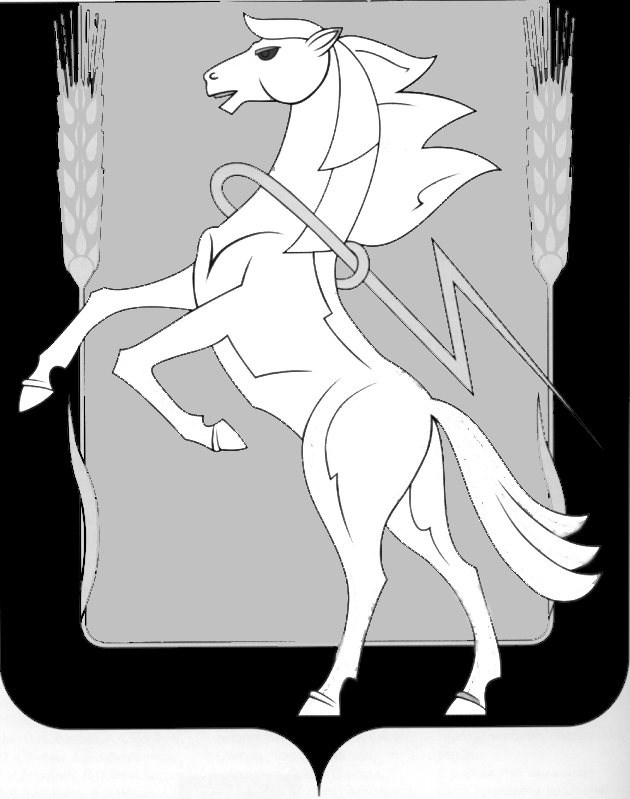 СОБРАНИЕ ДЕПУТАТОВ СОСНОВСКОГОМУНИЦИПАЛЬНОГО РАЙОНАПЯТОГО СОЗЫВАРЕШЕНИЕ от 20 сентября 2017 года № 329О внесении дополнений  в Положение «О порядке установления, перерасчета и выплаты ежемесячной доплаты к страховой пенсии по старости (инвалидности) лицам, осуществлявшим полномочия Главы Сосновского муниципального района,     Председателя Собрания депутатов Сосновского муниципального района на постоянной основе», утвержденное Решением Собрания депутатов Сосновского муниципального района от 15.10.2014г. № 884 ( в редакции Решение от 16.11.2016 г. № 195)                Собрание депутатов Сосновского  муниципального района пятого созыва, РЕШАЕТ: 1. Лицам, замещавшим муниципальную должность и приобретшим право на доплату к страховой пенсии по старости ( инвалидности), устанавливаемую в соответствии с Положением «О порядке установления, перерасчета и выплаты ежемесячной доплаты к страховой пенсии по старости (инвалидности) лицам, осуществлявшим полномочия Главы Сосновского муниципального района,     Председателя Собрания депутатов Сосновского муниципального района на постоянной основе», и уволенными до 1 января 2017 года при расчете размера доплаты к страховой пенсии по старости ( инвалидности) учитывать денежное вознаграждение, исходя из денежного вознаграждения по соответствующей муниципальной должности, установленные на 1 января 2017 года.       2. Внести в Положение «О порядке установления, перерасчета и выплаты ежемесячной доплаты к страховой пенсии по старости (инвалидности) лицам, осуществлявшим полномочия Главы Сосновского муниципального района,     Председателя Собрания депутатов Сосновского муниципального района на постоянной основе», утвержденное Решением Собранием депутатов Сосновского муниципального района от 15.10.2014г. № 884 следующие дополнения:1) Раздел 4 « Исчисление размера ежемесячной доплаты к страховой пенсии по старости (инвалидности)» Положения дополнить пунктами 3 и 4 »  следующего содержания:«3. При  повышении в установленном порядке размеров денежного вознаграждения выборного должностного лица по соответствующей муниципальной должности размер ежемесячной доплаты к страховой пенсии по старости (инвалидности)  индексируется на индекс повышения денежного вознаграждения.4. Индексация доплаты к страховой пенсии по старости (инвалидности) производится с первого числа месяца, следующего за месяцем увеличения в установленном порядке размеров ежемесячного денежного вознаграждения по соответствующей муниципальной должности.»3. Направить данное Решение Главе Сосновского муниципального района для подписания и опубликования.4. Опубликовать настоящее Решение в информационном бюллетене «Сосновская Нива» и на сайте органов местного самоуправления Сосновского муниципального района (www.chelsosna.ru)5.  Настоящее Решение вступает в силу со дня его официального опубликования и распространяет свое действие на правоотношения возникшие с 01 сентября 2017 года.6. Контроль исполнения настоящего Решения возложить на Председателя постоянной комиссии по законности, регламенту и местному самоуправлению.          Глава Сосновского                                         Председатель Собрания          муниципального района                                 депутатов Сосновского         Е.Г.Ваганов__________                                  муниципального района                                                                                                                            Г.М.Шихалева_________